В 6.  Характерные химические свойства углеводородов: алканов, алкенов, диенов, алкинов.  Механизмы реакций замещения и присоединения в органической химии. Правило В.В. Марковникова. 1. Как для бензола, так и для стирола характерны1) наличие в молекуле сопряженной электронной системы 2) sp3-гибридизация атомов углерода3) взаимодействие с водородом в присутствии катализатора 4) обесцвечивание бромной воды5) горючесть6) хорошая растворимость в воде2. И толуол, и бензол реагируют с1) бромом                              2) хлорметаном                    3) бромной водой 4) бромоводородом              5) азотной кислотой            6) гидроксидом меди(II)3. Раствор перманганата калия обесцвечивают1) пентан         2) бензол            3) бутин-1               4) толуол            5) пентен-2         6) полиэтилен4. Бромную воду обесцвечивают1) пентан                 2) бензол            3) бутин-1 4) толуол                 5) бутен-2          6) бутадиен-1,35. И для толуола, и для бутадиена-1,3 характерны1) наличие в молекуле сопряжённой электронной системы 2) sp2-гибридизация всех атомов углерода3) реакции замещения4) обесцвечивание раствора КМnO4 5) горючесть6) хорошая растворимость в воде6. Толуол вступает в реакцию с1) аммиаком2) хлороводородом3) хлором при освещении4) аммиачным раствором оксида серебра 5) хлором в присутствии катализатора AICI3 6) хлорэтаном в присутствии катализатора AICI37. Пропин взаимодействует с1) натрием               2) бромной водой                3) метаном 4) азотом                5) гидроксидом натрия         6) водой в присутствии катализатора8. Пропен взаимодействует с1) натрием                2) бромной водой               3) метаном 4) бромоводородом   5) гидроксидом натрия          6) водой в присутствии катализатора9. Бутан вступает в реакцию1) гидратации           2) гидрирования           3) бромирования 4) дегидратации        5) изомеризации          6) дегидрирования10.  По ионному механизму протекают реакции, уравнения которых:1) СН4+О2 --> СO2 + 2H2O2) СН2=СН2 + НС1 --> СН3-СН2С1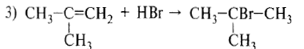 4) C2H6 + Cl2 --> C2H5Cl + HCl5) СН3-СН=СН2 + НВr --> СН3-СНВг-СН36) CH3-CH=CH2 + H2 --> CH3-CH2-CH311. К способам получения алкенов относят:1) дегидрирование алканов2) гидрирование бензола3) дегидратацию спиртов4) отщепление галогеноводородов от галогеналканов5) ароматизацию предельных углеродов6) гидратацию альдегидов12. И для метана, и для пропена характерны:1) реакции бромирования2) sp3-гибридизация атомов углерода в молекуле3) наличие -связи в молекулах4) реакции гидрирования5) горение на воздухе6) хорошая растворимость в воде13. Пропин будет реагировать с каждым из веществ, указанных в ряду:1) [Cu(NH3)2]OH,  H2O, Н2       2) CuSO4, С, Вг2 3) Na2O, HCI, O2 4) [Ag(NH3)2|OH, НВr, O25) СO2, Н2O, HCI6) КМnO4, Н2, Вг214. Алкены взаимодействуют с:1) [Ag(NH3)2]OH2) Вг2 (р-р)3) Сu(ОН)24) КМnO4 (раствор)5) Н2O (Н+)6) Са(ОН)215. Для метана характерны:1) реакция гидрирования2) тетраэдрическая |форма молекулы3) наличие -связи в молекуле4) sp3-гибридизация орбиталей атома углерода в молекуле5) реакции с галогеноводородами6) горение на воздухе16. Из перечисленных ниже соединений с хлороводородом взаимодействуют1) этан2) этилен3) бензол4) глицин5) муравьиная кислота6) -аминопропионовая кислота17. Углеводороды ряда этилена будут реагировать с каждым из веществ, указанных в ряду:1) Br2, HCI, С3Н8 2) КМnO4, Н2, Н2О 3) HСl, C6H6, Br2 4) НСНО, СН4, НВг5) Н2, О2,  Nа6) Н2O, HCI, Br218. С водородом взаимодействует каждое из двух веществ:1) бензол, пропан2) бутен, этан3) дивинил, этен4) стирол, бутадиен-1,35) дихлорэтан, бутан6) этин, бутин-119. Ацетилен можно получить в результате реакции1) гидрирования углерода2) гидролиза карбида алюминия3) гидролиза карбида кальция4) взаимодействия Na2C2 с кислотой5) пиролиза метана6) дегидратации этанола20.  Промежуточное образование карбокатиона СН3 - СН+ - СН3 происходит при взаимодействии1) пропана и хлора2) пропена и хлора3) пропена и хлороводорода4) пропена и воды в присутствии катализатора5) пропина и хлороводорода6) пропена и бромоводорода21. По радикальному механизму протекают реакции1) СН4 + С12 --> СН3С1 + НС12) С2Н4 + Н2O --> С2Н5ОН3) С2Н6 + HNO3 --> C2H5N02 + Н204) С2Н2 + Н2O --> СНзСНО5) C2H6 + Br2 -->C2H5Br + HBr6) С2Н5ОН + НВг --> С2Н5Вг + Н2022. Промежуточное образование карбокатиона СН3 - СН+ - СН2 - СН3 происходит при взаимодействии1) бутана и брома2) бутена-2 и брома3) бутена-1 и хлороводорода4) бутена-2 и хлороводорода5) бутена-1 и воды6) бутена-2 и водорода23. Реакция бромирования пропана протекает1) по радикальному механизму2) в несколько стадий3) с разрывом связи в молекуле брома в начале реакции4) в соответствии с правилом В.В. Марковникова5) в присутствии катализатора6) с преимущественным образованием 1-бромпропана24. Этилен получают в результате реакций1) дегидратации этанола2) восстановления этанола3) гидрирования этина4) термического разложения ацетилена5) дегидрирования этана6) гидролиза этилбензола 25. Для бутана характерны:1) наличие структурных изомеров2) геометрическая изомерия3) sp3-гибридизация атомов углерода 4) наличие - и -связей в молекулах 5) реакции с галогенами6) окисление перманганатом калия 26. Реакция полимеризации характерна для1) стирола2) 2-метилбутадиена-1,33) 2-метилпропана4) тетрафторэтена5) 2-метилбутана6) 3-метилпентана27. Бромная вода обесцвечивается при действии1) ацетилена2) пропана3) бутадиена-1,34) бензола5) стирола6) 2,2-диметилпропана28. Для пропана характерны1) горение2) структурная изомерия3) sp3 -гибридизация атомов углерода в молекуле4) геометрическая изомерия5) реакции замещения6) взаимодействие с бромной водой29.  По правилу В.В. Марковникова происходит взаимодействие1) бутена-1 и хлороводорода2) пропена и воды3) бутена-1 и хлора4) бутена-1 и водорода5) бутена-2 и брома6) пропена и хлороводорода30. Атомы углерода в состоянии sp3-гибридизации имеются в молекулах1) 2-хлорбутана2) дивинила3) изобутана4) этина5) пропина6) винилбензола31. Атомы углерода в состоянии sp2-гибридизации находятся в молекулах1) бутана2) цис-бутена-23) транс-бутена-24) метанола5) ацетилена6) толуолаОТВЕТЫ: 1-134; 2-145; 3-345; 4-156; 5-145; 6-356; 7-126; 8-246; 9-356; 10-235; 11-134; 12-125; 13-146; 14-245; 15-246; 16-146; 17-236; 18-346; 19-345; 20-246; 21-135; 22-345; 23-123; 24-135;  25-135; 26-124; 27-135; 28-135, 29-126, 30-135, 31-236.